Autorizzazione per l’utilizzo di un veicolo appartenente a un terzoBewilligung zur Benutzung eines Fahrzeugs durch Drittpersonen Autorisation pour l’utilisation d’un véhicule par un tiers Io, sottoscrittoIo, sottoscritto____________________________________________________________________________________________________________________________________________________________________________________________________________________________________________________________________________________________________________Ich, UnterzeichneterIch, Unterzeichneter____________________________________________________________________________________________________________________________________________________________________________________________________________________________________________________________________________________________________________Je, soussignéJe, soussigné____________________________________________________________________________________________________________________________________________________________________________________________________________________________________________________________________________________________________________autorizzo con la presenteautorizzo con la presenteautorizzo con la presenteautorizzo con la presenteautorizzo con la presenteautorizzo con la presenteautorizzo con la presenteautorizzo con la presenteermächtige hiermitermächtige hiermitermächtige hiermitermächtige hiermitermächtige hiermitermächtige hiermitermächtige hiermitermächtige hiermitautorise par la présenteautorise par la présenteautorise par la présenteautorise par la présenteautorise par la présenteautorise par la présenteautorise par la présenteautorise par la présenteSig./Sig.aSig./Sig.a________________________________________________________________________________________________________________________________________________________________________________________________________________________________________________________________________________________________________________________________________________________________________Herrn/FrauHerrn/Frau________________________________________________________________________________________________________________________________________________________________________________________________________________________________________________________________________________________________________________________________________________________________________M./MmeM./Mme________________________________________________________________________________________________________________________________________________________________________________________________________________________________________________________________________________________________________________________________________________________________________________________________________________________________________________________________________________________________________________________________________________________________________________________________________________________________________________________________________________________________________________________________________________domiciliato/a (via, numero, comune, paese)domiciliato/a (via, numero, comune, paese)domiciliato/a (via, numero, comune, paese)_______________________________________________________________________________________________________________________________________________________________________________________________________________________________________________________________________________________________________________________________________________________________________________________________________________________________________________________________________________________________________________________________________________________________________________________________________________________________________wohnhaft (Straße, Nummer, Stadt, Land)wohnhaft (Straße, Nummer, Stadt, Land)wohnhaft (Straße, Nummer, Stadt, Land)_______________________________________________________________________________________________________________________________________________________________________________________________________________________________________________________________________________________________________________________________________________________________________________________________________________________________________________________________________________________________________________________________________________________________________________________________________________________________________domicilié/ée (rue, numéro, ville, pays)domicilié/ée (rue, numéro, ville, pays)domicilié/ée (rue, numéro, ville, pays)______________________________________________________________________________________________________________________________________________________________________________________________________________________________________________________________________________________________________________________________________________________________________________________________________________________________________________________________________________________________________________________________________________________________________________________________________________________________________________________________________________________________________________________________________________________________________________________________________________________________________________________________________________________________________________________________________________________________________________________________________________________________________________________________________________________________________________________________________________________________________________________________________________________________________________________________________________a utilizzare il mio veicolo sia in Svizzera che all’esteroa utilizzare il mio veicolo sia in Svizzera che all’esteroa utilizzare il mio veicolo sia in Svizzera che all’esteroa utilizzare il mio veicolo sia in Svizzera che all’esteroa utilizzare il mio veicolo sia in Svizzera che all’esteroa utilizzare il mio veicolo sia in Svizzera che all’esteroa utilizzare il mio veicolo sia in Svizzera che all’esteroa utilizzare il mio veicolo sia in Svizzera che all’esteromein Motorfahrzeug zu benutzenmein Motorfahrzeug zu benutzenmein Motorfahrzeug zu benutzenmein Motorfahrzeug zu benutzenmein Motorfahrzeug zu benutzenmein Motorfahrzeug zu benutzenmein Motorfahrzeug zu benutzenmein Motorfahrzeug zu benutzenà utiliser mon véhiculeà utiliser mon véhiculeà utiliser mon véhiculeà utiliser mon véhiculeà utiliser mon véhiculeà utiliser mon véhiculeà utiliser mon véhiculeà utiliser mon véhiculecolore__________________________________________________________________targatotargato__________________________________farbe__________________________________________________________________immatrikuliertimmatrikuliert__________________________________couleur__________________________________________________________________immatriculéimmatriculé______________________________________________________________________________________________________________________________________marca e modello____________________________________________________________________________________________________________________________________numero di telaionumero di telaio__________________________________marke und Modell____________________________________________________________________________________________________________________________________FahrgestellnummerFahrgestellnummer__________________________________marque et modèle____________________________________________________________________________________________________________________________________numéro de châssisnuméro de châssis________________________________________________________________________________________________________________________________________________________________________________________________________validità da__________________________________________________________________fino a ________________________________________________________________________gültig vonbisvalable à partir dejusqu'àfirma del detentore del veicolofirma del detentore del veicolofirma del detentore del veicolofirma del detentore del veicolounterschrift des Fahrzeughaltersunterschrift des Fahrzeughaltersunterschrift des Fahrzeughaltersunterschrift des Fahrzeughalterssignature du détenteur du véhiculesignature du détenteur du véhiculesignature du détenteur du véhiculesignature du détenteur du véhicule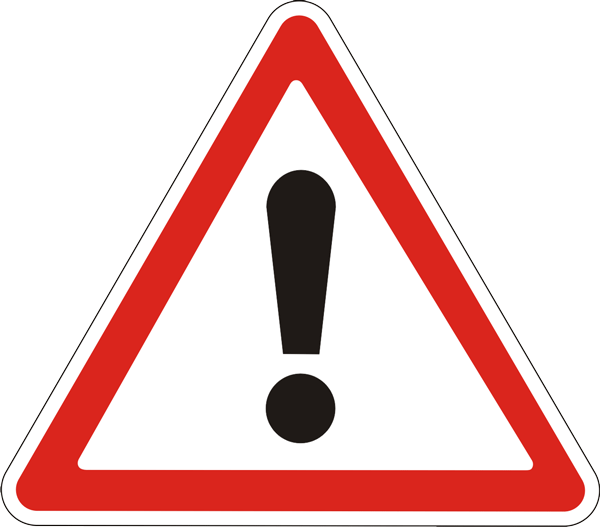 Il modulo è da presentare alla Cancelleria comunale di Mendrisio per l’autentica di firma. Si invita il residente della Città di Mendrisio a voler firmare unicamente in presenza del Segretario comunale o di un delegato e di presentare un documento d’identità valido.  P.F. Attenersi agli orari d’apertura degli sportelli.